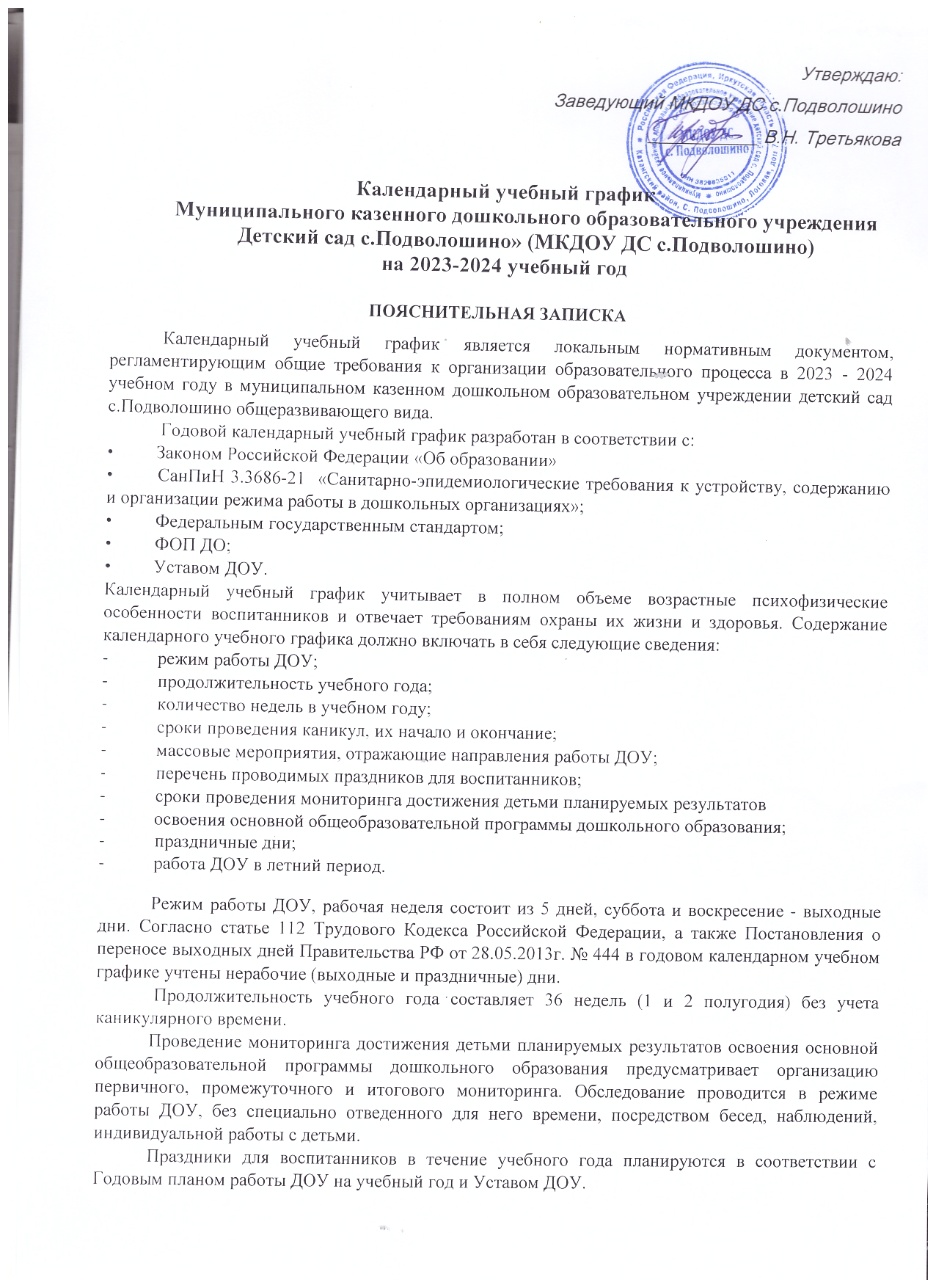 Организация каникулярного отдыха в детском саду (середина учебного года, летний период) имеет свою специфику и определяется задачами воспитания в дошкольном учреждении. Для эффективного физиологического и психологического развития детей планирование каникулярного отдыха тщательно продумывается.Воспитательно-образовательная работа в летний оздоровительный период планируется в соответствии Планом работы на летний период ДОУ, тематическим планированием дней и недель, а также с учетом климатических условий. Календарный учебный график отражает планирование массовых мероприятий для воспитанников, проводимых летом.Календарный учебный график обсуждается и принимается Педагогическим советом и утверждается приказом заведующего ДОУ до начала учебного года. Все изменения, вносимые ДОУ в календарный учебный график, утверждаются приказом заведующего образовательного учреждения по согласованию с учредителем и доводятся до всех участников образовательного процесса.Учреждение в установленном законодательством Российской Федерации порядке несет ответственность за реализацию не в полном объеме образовательных программ в соответствии с календарным учебным графиком Календарный учебный график на 2023 – 2024 учебный год  Согласно статье 112 Трудового кодекса Российской Федерации нерабочими праздничными днями в Российской Федерации являются:1, 2, 3, 4, 5, 6, 7 и 8 января - Новогодние каникулы;7 января - Рождество Христово;23 февраля - День защитника Отечества;8 марта - Международный женский день;1 мая - Праздник Весны и Труда;9 мая - День Победы;12 июня - День России;4 ноября - День народного единства.1. Режим работы учреждения1. Режим работы учреждения1. Режим работы учреждения1. Режим работы учреждения1. Режим работы учрежденияПродолжительность учебной неделиПродолжительность учебной недели5 дней (с понедельника по пятницу)5 дней (с понедельника по пятницу)5 дней (с понедельника по пятницу)Время работы возрастных группВремя работы возрастных групп10 часов10 часов10 часовНерабочие дниНерабочие дниСуббота, воскресенье и праздничные дниСуббота, воскресенье и праздничные дниСуббота, воскресенье и праздничные дни2. Продолжительность учебного года2. Продолжительность учебного года2. Продолжительность учебного года2. Продолжительность учебного года2. Продолжительность учебного годаУчебный годс 01.09.2023г. по 31.05.2024г.с 01.09.2023г. по 31.05.2024г.с 01.09.2023г. по 31.05.2024г.36 недельI полугодиес 01.09.2023г. по 31.12.2023г.с 01.09.2023г. по 31.12.2023г.с 01.09.2023г. по 31.12.2023г.17 недельII полугодиес 09.01.2024г. по 31.05.2024г.с 09.01.2024г. по 31.05.2024г.с 09.01.2024г. по 31.05.2024г.20 недель     3. Мероприятия, проводимые в рамках образовательного процесса     3. Мероприятия, проводимые в рамках образовательного процесса     3. Мероприятия, проводимые в рамках образовательного процесса     3. Мероприятия, проводимые в рамках образовательного процесса     3. Мероприятия, проводимые в рамках образовательного процесса3.1. Мониторинг достижения детьми планируемых результатов освоения основной общеобразовательной программы дошкольного образования:3.1. Мониторинг достижения детьми планируемых результатов освоения основной общеобразовательной программы дошкольного образования:3.1. Мониторинг достижения детьми планируемых результатов освоения основной общеобразовательной программы дошкольного образования:3.1. Мониторинг достижения детьми планируемых результатов освоения основной общеобразовательной программы дошкольного образования:3.1. Мониторинг достижения детьми планируемых результатов освоения основной общеобразовательной программы дошкольного образования:НаименованиеСрокиСрокиСрокиКоличество днейИтоговый мониторинг17.04.2024 г. - 17.05.2024 г.17.04.2024 г. - 17.05.2024 г.17.04.2024 г. - 17.05.2024 г.30 дней3.2. Праздники для воспитанников3.2. Праздники для воспитанников3.2. Праздники для воспитанников3.2. Праздники для воспитанников3.2. Праздники для воспитанниковНаименованиеНаименованиеНаименованиеСроки/ датыСроки/ даты«Наш любимый детский сад очень рад встречать ребят» (Развлечение для всех)«Наш любимый детский сад очень рад встречать ребят» (Развлечение для всех)«Наш любимый детский сад очень рад встречать ребят» (Развлечение для всех)1 сентябрь1 сентябрьДень Бородинского сраженияДень Бородинского сраженияДень Бородинского сражения7 сентября7 сентябряДень воспитателя и всех дошкольных работниковДень воспитателя и всех дошкольных работниковДень воспитателя и всех дошкольных работников27 сентября27 сентябряМеждународный день пожилых людей; Международный день музыкиМеждународный день пожилых людей; Международный день музыкиМеждународный день пожилых людей; Международный день музыки1 октября1 октябряДень отца в РоссииДень отца в РоссииДень отца в России16 октября16 октябряМеждународный день анимацииМеждународный день анимацииМеждународный день анимации28 октября28 октября«Здравствуй, Осень золотая» (Развлечение для всех)«Здравствуй, Осень золотая» (Развлечение для всех)«Здравствуй, Осень золотая» (Развлечение для всех)октябрьоктябрь4 ноября - День народного единства (Тематическое для старшей разновозрастной группы)4 ноября - День народного единства (Тематическое для старшей разновозрастной группы)4 ноября - День народного единства (Тематическое для старшей разновозрастной группы)4 ноября4 ноябряДень сотрудника внутренних дел Российской федерацииДень сотрудника внутренних дел Российской федерацииДень сотрудника внутренних дел Российской федерации10 ноября10 ноября«День матери» «День матери» «День матери» 27 ноября27 ноябряДень Государственного герба Российской ФедерацииДень Государственного герба Российской ФедерацииДень Государственного герба Российской Федерации30 ноября30 ноябряДень неизвестного солдата; Международный день инвалидовДень неизвестного солдата; Международный день инвалидовДень неизвестного солдата; Международный день инвалидов3 декабря 3 декабря День добровольца (волонтера) в РоссииДень добровольца (волонтера) в РоссииДень добровольца (волонтера) в России5 декабря5 декабряМеждународный день художника     Международный день художника     Международный день художника     8 декабря8 декабряДень Героев ОтечестваДень Героев ОтечестваДень Героев Отечества9 декабря9 декабряДень Конституции Российской ФедерацииДень Конституции Российской ФедерацииДень Конституции Российской Федерации12 декабря12 декабря«Новогодние праздники» (Праздник во всех возрастных группах)«Новогодние праздники» (Праздник во всех возрастных группах)«Новогодние праздники» (Праздник во всех возрастных группах)декабрьдекабрьДень полного освобождения Ленинграда от фашистской блокадыДень полного освобождения Ленинграда от фашистской блокадыДень полного освобождения Ленинграда от фашистской блокады27 января27 январяДень российской наукиДень российской наукиДень российской науки8 февраля8 февраляМеждународный день родного языкаМеждународный день родного языкаМеждународный день родного языка21 февраля21 февраля«День Защитника Отечества» «День Защитника Отечества» «День Защитника Отечества» февральфевраль«Масленица» (Развлечение для всех)«Масленица» (Развлечение для всех)«Масленица» (Развлечение для всех)февральфевраль«День 8 Марта» (Праздник для всех)«День 8 Марта» (Праздник для всех)«День 8 Марта» (Праздник для всех)МартМартДень воссоединения Крыма с РоссиейДень воссоединения Крыма с РоссиейДень воссоединения Крыма с Россией18 марта18 мартаВсемирный день театраВсемирный день театраВсемирный день театра27 марта27 марта«День Космонавтики» «День Космонавтики» «День Космонавтики» 12 апреля12 апреляВсемирный день ЗемлиВсемирный день ЗемлиВсемирный день Земли22 апреля22 апреляДень пожарной охраныДень пожарной охраныДень пожарной охраны30 апреля30 апреляПраздник Весны и ТрудаПраздник Весны и ТрудаПраздник Весны и Труда1 мая1 мая«Праздник «День Победы» (Тематическое мероприятие)«Праздник «День Победы» (Тематическое мероприятие)«Праздник «День Победы» (Тематическое мероприятие)маймайДень детских общественных организаций РоссииДень детских общественных организаций РоссииДень детских общественных организаций России19 мая19 маяДень славянской письменности и культурыДень славянской письменности и культурыДень славянской письменности и культуры24 мая24 мая«Прощание с детским садом» (для подготовительной группы)«Прощание с детским садом» (для подготовительной группы)«Прощание с детским садом» (для подготовительной группы)май - июньмай - июнь«День Защиты детей» (Развлечение)«День Защиты детей» (Развлечение)«День Защиты детей» (Развлечение)1 июня1 июняДень экологаДень экологаДень эколога5 июня5 июняДень русского языка, день рождения великого русского поэта Александра Сергеевича Пушкина (1799-1837)День русского языка, день рождения великого русского поэта Александра Сергеевича Пушкина (1799-1837)День русского языка, день рождения великого русского поэта Александра Сергеевича Пушкина (1799-1837)6 июня6 июняДень России (Тематическое мероприятие)День России (Тематическое мероприятие)День России (Тематическое мероприятие)12 июня12 июняДень памяти и скорбиДень памяти и скорбиДень памяти и скорби22 июня22 июняДень медицинского работникаДень медицинского работникаДень медицинского работникаТретье воскресенье июняТретье воскресенье июняДень семьи, любви и верностиДень семьи, любви и верностиДень семьи, любви и верности8 июля 8 июля День Военно-морского флотаДень Военно-морского флотаДень Военно-морского флота30 июля30 июляДень Воздушно-десантных войскДень Воздушно-десантных войскДень Воздушно-десантных войск2 августа2 августаДень Государственного флага Российской ФедерацииДень Государственного флага Российской ФедерацииДень Государственного флага Российской Федерации22 августа22 августа«До свидания лето!» (Развлечение для всех)«До свидания лето!» (Развлечение для всех)«До свидания лето!» (Развлечение для всех)августавгуст4. Каникулярное время, праздничные (нерабочие) дни4. Каникулярное время, праздничные (нерабочие) дни4. Каникулярное время, праздничные (нерабочие) дни4. Каникулярное время, праздничные (нерабочие) дни4.1. Каникулы4.1. Каникулы4.1. Каникулы4.1. КаникулыСроки/ датыСроки/ датыКоличество каникулярных недель/ праздничных днейЗимние каникулы31.12.23. - 08.01.2024 г.31.12.23. - 08.01.2024 г.8 днейЛетние каникулы01.06.2024 г. - 31.08.2024 г.01.06.2024 г. - 31.08.2024 г.13 недель4.2. Праздничные дни4.2. Праздничные дни4.2. Праздничные дни4.2. Праздничные дниДень народного единства04.11.2023г.04.11.2023г.1 деньНовогодние праздники01.01.2024 г. - 08.01.2024г.01.01.2024 г. - 08.01.2024г.7 днейРождество Христово07.01.2024г.07.01.2024г.1 деньДень защитников Отечества23.02.2024г.23.02.2024г.1 деньМеждународный женский день08.03.2024г.08.03.2024г.1 деньПраздник Весны и Труда01.05.2024 г. - 03.05.2024 г.01.05.2024 г. - 03.05.2024 г.2 дняДень Победы09.05.2024г.09.05.2024г.1 деньДень России12.06.2024 г.12.06.2024 г.1 день               5. Мероприятия, проводимые в летний оздоровительный период               5. Мероприятия, проводимые в летний оздоровительный период               5. Мероприятия, проводимые в летний оздоровительный период               5. Мероприятия, проводимые в летний оздоровительный периодНаименованиеНаименованиеСроки/ датыСроки/ даты«День Защиты детей»«День Защиты детей»1 июня1 июня«День России»«День России»12 июня12 июня«День памяти»«День памяти»22 июня22 июня«Солнце, воздух и вода - наши лучшие друзья»«Солнце, воздух и вода - наши лучшие друзья»                       Июнь                       ИюньДосуг «Пейте дети молоко - будете здоровы!»Досуг «Пейте дети молоко - будете здоровы!»ИюньИюньДень Государственного флага Российской ФедерацииДень Государственного флага Российской Федерации22 августа22 августа«До свидания лето!»«До свидания лето!»31 августа31 августа